NTE Namsosstafetten 2021.Torsdag 22. april kl. 18.00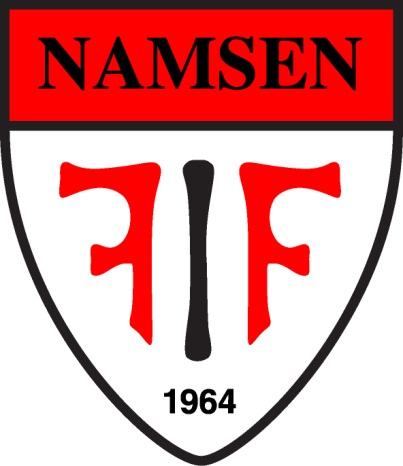 Namsen Friidrettsforening har gleden av å invitere ditt lag til årets NTE Namsosstafett torsdag 22. april kl. 18.00.Stafetten går i Kleppen idrettspark. Løypa går i samme trasé som i 2019.Etappelengder er:Mix 8-10 år.225 m – 225 m – 330 m – 180 m – 300 mG/J 11-12 år, 13-14 år, 15-17 år.450 m – 330 m – 180 m – 300 mM/K Senior, M/K bedrift.450 m – 330 m – 500 m – 790 mStartkontingent:Mix 8-10 ÅR	 	Kr.  150,-11-12 ÅR		Kr.  300,-13-14 ÅR		Kr.  300,- 15-17 ÅR		Kr.  350-Senior og bedrift	Kr.  350,- 	NB: Om vi kan avvikle senior-og bedriftsklasse 					er avhengig av hva som på det tidspunkt er 					bestemt for konkurranser for utøvere over 20 					år.Startkontingent forhåndsbetales med VIPPS til Namsen FIF (74963), og ingen påmelding blir registrert før den er betalt.Lagoppstilling med alder på utøverne sendes sammen med påmelding. Garderober i Namsoshallen Påmelding:På e-post til stein.landsem@gmail.com Kontaktperson: Svein Ruud  tlf.: 911 62 535PÅMELDINGSFRIST:	 19. april 2021Vi ønsker alle vel møtt til fine stafettoppgjør i KleppenNamsen FIFSvein Ruudleder